El SalvadorEl SalvadorEl SalvadorEl SalvadorAugust 2024August 2024August 2024August 2024SundayMondayTuesdayWednesdayThursdayFridaySaturday12345678910Celebración del Divino Salvador del Mundo111213141516171819202122232425262728293031NOTES: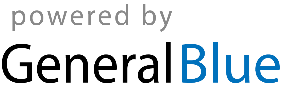 